.**This dance is dedicated to our good friends Deniece and Marco Van Den Broek and their new venture Unique OutingsStart on the word Drink (weight on Left)[1-8] R Stomp out, walk L foot in, L stomp out, walk R in[9-16] Side, together, side, stomp[17-24] R step back, Stomp, with ¼ turn L, Side Stomp x 2[25 – 32] Extended Buttermilks into V stepEmail edit jobex.bootscoot@gmail.comThe Beast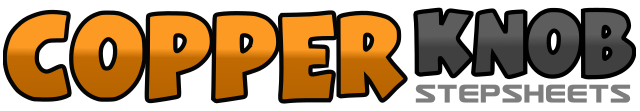 .......Count:32Wall:4Level:Beginner.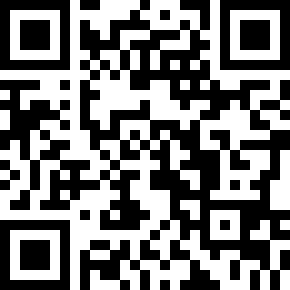 Choreographer:Jo Boocock (NZ) & Bex Roper (NZ) - August 2020Jo Boocock (NZ) & Bex Roper (NZ) - August 2020Jo Boocock (NZ) & Bex Roper (NZ) - August 2020Jo Boocock (NZ) & Bex Roper (NZ) - August 2020Jo Boocock (NZ) & Bex Roper (NZ) - August 2020.Music:My Truck - BRELANDMy Truck - BRELANDMy Truck - BRELANDMy Truck - BRELANDMy Truck - BRELAND........1,2,3,4Stomp R out on 45 degree angle and walk L foot in (heel, toe, heel)5,6,7,8Stomp L out on 45 degree angle and walk R foot in (heel, toe, heel)1,2,3,4Step R to R, step L beside R, step R to R, Stomp L beside R5,6,7,8Step L to L, Step R beside L, Step L to L, stomp R beside L1,2R step back on angle, stomp L beside R,3,4L step forward on angel, scuff R beside L into ¼ turn L5,6R step R, L stomp beside R7,8L step L, R stomp beside L1,2,34Heel splits out, toe splits out, toes in, heels, in5,6,7,8R step forward on angle, L step forward on angle, R step back, L step beside R